«Эколята – друзья и защитники Природы»В рамках обустройства экологической тропы на территории прогулочного участка сотрудники МДОУ сделали «дошкольный огород». Дети вместе с воспитателем посадили овощи и цветы. В дальнейшем они будут наблюдать за тем, как растут лук, морковь, свекла, укроп и т.д.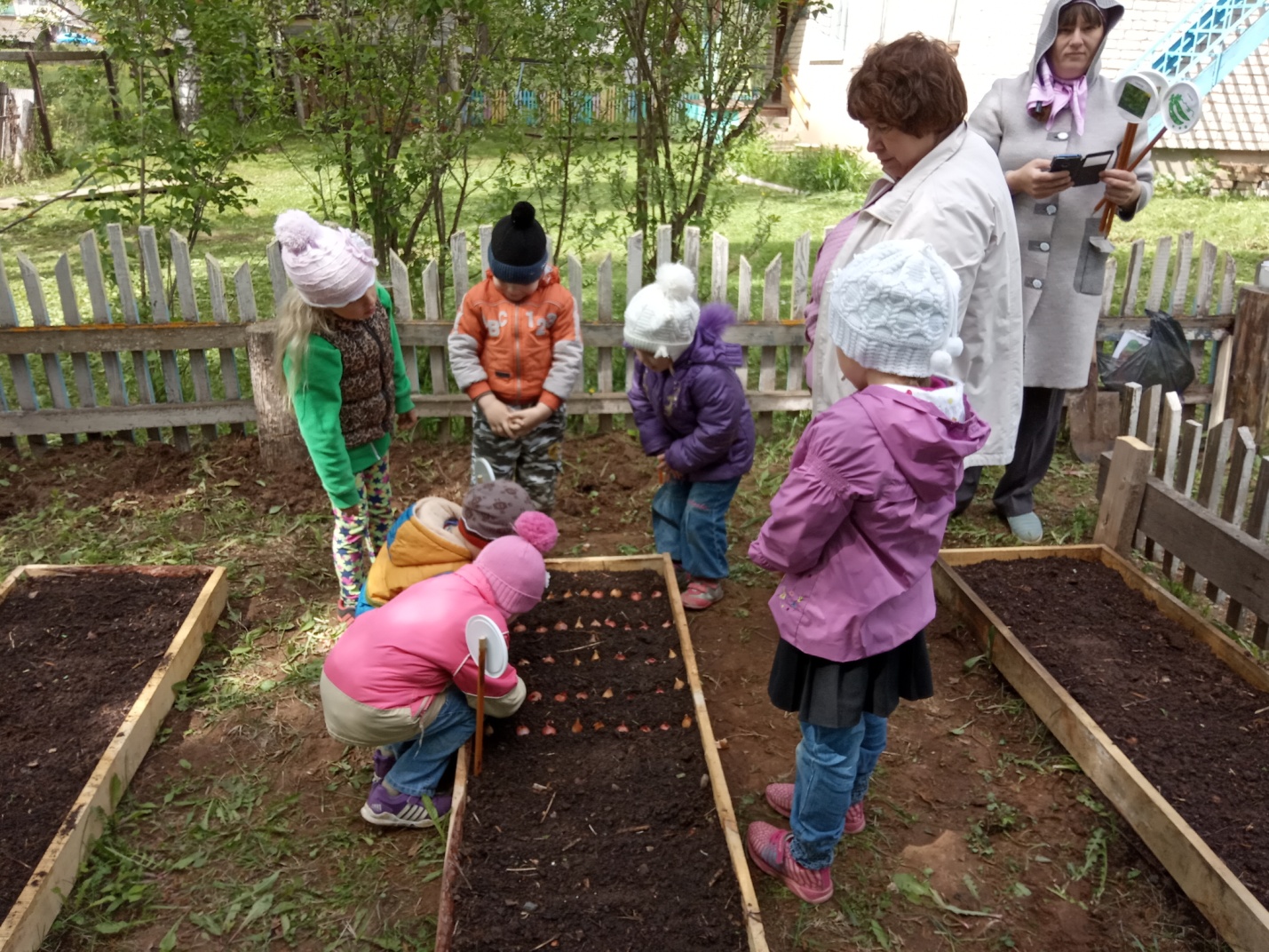 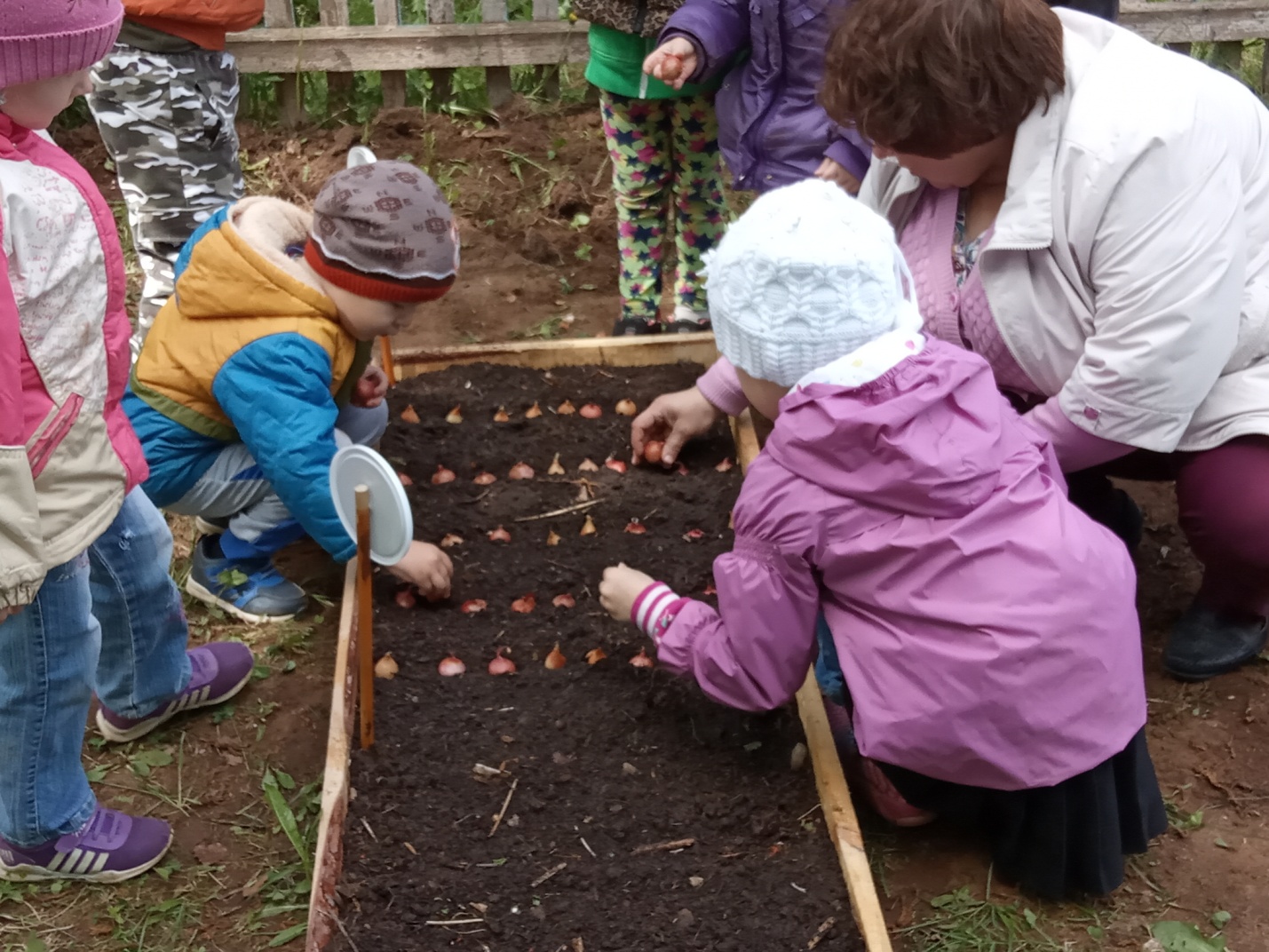 